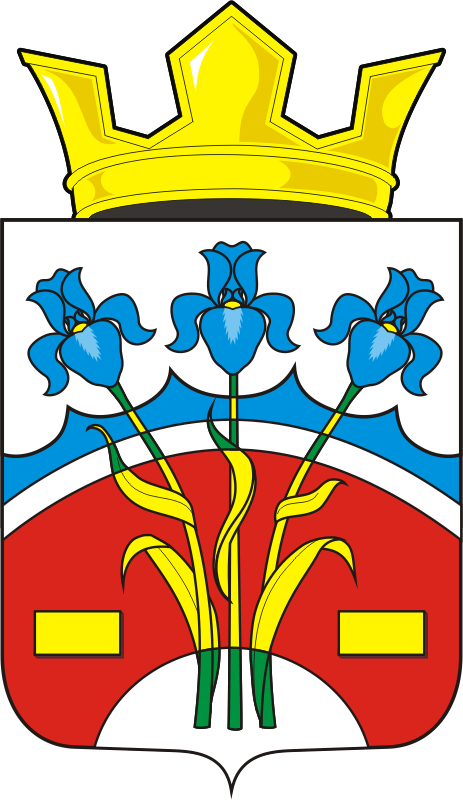 СОВЕТ ДЕПУТАТОВ МУНИЦИПАЛЬНОГО ОБРАЗОВАНИЯФЕДОРОВСКИЙ ПЕРВЫЙ  СЕЛЬСОВЕТ САРАКТАШСКОГО РАЙОНА ОРЕНБУРГСКОЙ ОБЛАСТИТРЕТИЙ СОЗЫВРЕШЕНИЕтридцать первого заседания Совета депутатовФедоровского Первого сельсовета третьего созыва15.03.2019                             с.  Федоровка Первая                                      №  111	Заслушав и обсудив представленный главой муниципального образования Федоровский Первый сельсовет Саракташского района Оренбургской области Хлопушиным Александром Александрович ежегодный отчёт о результатах своей деятельности, деятельности администрации сельсовета за 2018 год,	Совет депутатов сельсоветаР Е Ш И Л :           1. Утвердить ежегодный отчёт главы муниципального образования Федоровский Первый сельсовет Саракташского района Оренбургской области Хлопушина Александра Александровича о результатах своей деятельности, деятельности администрации сельсовета за 2018 год согласно приложению.           2. Признать деятельность главы муниципального образования Федоровский Первый сельсовет Саракташского района Оренбургской области Хлопушина Александра Александровича за 2018 год удовлетворительной.           3. Контроль за исполнением настоящего решения возложить на заместителя председателя Совета депутатов сельсовета Богрякова А.Н.4. Настоящее решение вступает в силу со дня подписания, подлежит обнародованию на территории сельского поселения и размещению на официальном сайте администрации сельсовета.Председатель Совета депутатов сельсовета  Глава муниципального образования          	                          А.А.ХлопушинОб ежегодном отчёте главы муниципального образования Федоровский Первый сельсовет Саракташского района Оренбургской области о результатах своей деятельности и деятельности администрации сельсовета за 2018 годРазослано:администрации сельсовета, постоянным комиссиям, депутатам Совета депутатов сельсовета, руководителям учреждений, предприятий, прокуратуре района, места для обнародования НПА, официальный сайт администрации сельсовета, в дело